Státní zemědělská a potravinářská inspekce, Inspektorát v Brně, přijme zaměstnance do pracovního poměru do funkce:Inspektor/ka pro kontrolu vína v Jihomoravském krajiPožadujeme:VŠ v oblasti potravinZnalost práce na PC – MS Office (Word, Excel)Znalost příslušných právních předpisůPreciznost, komunikační schopnostiTrestní bezúhonnostŘidičský průkaz skupiny BPotravinářský průkazStručný popis činnosti:Zajišťování kontrolní činnosti dle příslušných právních předpisů se zaměřením na výrobu vína, jeho zpracování a uvádění do oběhu Vlastní výkon kontrolní činnosti v Jihomoravském kraji – Velkopavlovická a Slovácká vinařská podoblastZpracování dokumentace z provedené kontrolní činnosti a její ukládání do vnitřního informačního systému, příprava podkladů pro uložení pokuty ve správním řízeníPracovní podmínky a benefity:Pracovní poměr na dobu určitou - zástup za mateřskou a rodičovskou dovolenouPlatové ohodnocení podle příslušných právních předpisů (11. platová třída)Po zapracování osobní příplatek 5 týdnů dovolenéPříspěvek na stravování formou stravenekPříspěvek z FKSPMožnost dalšího vzdělávání a odborného růstuTermín nástupu: 1. 11. 2018Místo výkonu práce: Brno, Běhounská 10Nabídky s profesním životopisem, motivačním dopisem a souhlasem se zpracováním osobních údajů zasílejte do 2. 10. 2018 na e-mail: olga.stribrnaszpi.gov.cz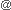 Žádosti bez přiloženého souhlasu se zpracováním osobních údajů nebudou akceptovány!Souhlas se zpracováním osobních údajů naleznete na: http://www.szpi.gov.cz/clanek/volna-mista-szpi-inspektorat-v-brne-prijme-inspektora-inspektorku-pro-kontrolu-vina.aspxBližší informace o nakládání s osobními údaji pro účel výběrových řízení naleznete na http://www.szpi.gov.cz/gdpr-informacni-povinnost.aspxBližší informace poskytne:Olga Stříbrná
tel.: 542 426 725,
mobil: 731 509 288,
e-mail: olga.stribrnaszpi.gov.cz